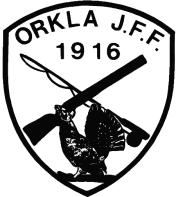 Orkla Jeger og fiskerforening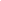 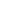 JEGERPRØVEN I ORKDAL 2024KURSPLANANDRE OPPLYSNINGERHvite og blå dager/samlinger er det obligatorisk oppmøte på. De hvite er teoretiske og de blå er praktiske. De gule kan tas som e-læring, men merk at kandidaten kun kan være borte på to av disse.Merk også at samlingene ikke er kronologisk. Dette fordi vi er avhengig av snøforhold og ledig tid på våre skytebaner.Dato for eksamen er ennå ikke satt så den kommer vi tilbake til i løpet av kurset. Den har de siste årene blitt gjennomført ved kommunehuset på Orkanger i løpet av månedsskiftet  mai/juni.Erik Solem og Brynjar Jerpstad er kursansvarlig. Men det vil også dukke opp andre medinstruktører på enkelte samlinger. Det kan være lurt å gå inn på sidene til NJFF. Her finner du mye informasjon om jegerprøven. I tillegg har du muligheten til å teste egne kunnskaper. Påmelding skjer ved å sende en mail eller SMS til Erik Solem eller Brynjar Jerpstad. Denne må inneholde fullt navn, adresse, fødselsdato, telefonnummer og mailadresse. Mail: ersolem@gmail.com	SMS: 97 77 30 66Mail: brje1988@gmail.com	SMS: 48 16 81 62Samling:TidTEMAINSTRUKTØR       1Uke 9Onsdag28.021730-2100Samling 1 – 3,5 timer, «Jakt og holdninger»Presentasjon av kurset – Jakt og holdninger – Regler for human og sikker jakt – Grunnprinsippe for human jaktutøvelse.Erik Solem/ Brynjar Jerpstad2Uke 10 Onsdag 06.031800-2100Samling 2 - 3 timer, «Våpen og våpenlovgivning»Våpen: Sterke krefter – Ansvar og krav – Oppbygging og funksjon -  Regler for sikker jaktutøvelse - Ammunisjon – sikkerhetssoner - Krav til jaktammunisjon -  Skyteteknikk.Erik Solem/ Brynjar Jerpstad5Uke 11Onsdag  13.031800-2100Samling 5 - 3 timer «Artskunnskap»Artskunnskap. (Se evt. feltbok).(kan tas som e-læring)Erik Solem/ Brynjar Jerpstad6Uke 12Onsdag20.031800-2100             Samling 6 - 3 timer, «Lover og forskrifter»Bakgrunn for regulering av jakta - Aktuelt lovverk og forskrifter.(kan tas som e-læring)Erik Solem/ Brynjar Jerpstad4Uke 14Torsdag04.041700-2100Samling 4 - 3 timer, «Skyting med rifle»Rifleskyting i skytesenteret på Evjen med finkalibret rifle – Anlegg – Skytestillinger - Stell av våpen.Erik Solem/ Brynjar Jerpstad m.fl(skytesenteret)7Uke 15Onsdag10.041800-2100Samling 7 - 3 timer, «Jaktformer»Jaktformer – Feller og fangst (kan tas som e-læring)              Erik Solem/ Brynjar Jerpstad8Uke 16 Onsdag17.041800-2100Samling 8 - 3 timer, «Ettersøk av skadet vilt»Ettersøk og holdninger – Ettersøk av skadet hjortevilt – Ettersøk av skadet småvilt.(kan tas som e-læring)Erik Solem/ Brynjar Jerpstad9Uke 17Onsdag24.041800-2100Samling 9 - 3 timer, «Håndtering av felt vilt»Håndtering av felt vilt – Behandling av felt hjortevilt – Behandling av felt småvilt og fugl – Hvordan kommer jeg meg på jakt?(kan tas som e-læring)Erik Solem/ Brynjar Jerpstad3 og 4Uke 181700-2000Samling 3 - 3 timer, «Rifleskyting» og «Human og sikker jakt i praksis»Rifleskyting med tungkaliber – Avstandsbedømmelse – Postplassering -  Overrekkelse av våpen – Passere hindring - førstehjelp.Oppmøte på Hongslo                                  TA MED HØRSELVERNErik Solem/ Brynjar Jerpstad m.fl(Hongslo)3 og 4Uke 191700-2000Samling 6b - 3 timer, «Hagleskyting» og «Human og sikker jakt i praksis»Hagleskyting  – Kart, kompass og GPS.Oppmøte Husdalen                                    TA MED HØRSELVERNErik Solem/ Brynjar Jerpstad m.fl(Husdalen)